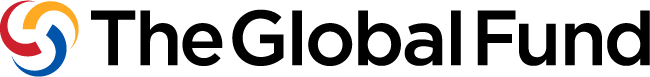 Неофициальный переводИсх.: C19RM_КАЗАХСТАН_ДОПОЛНИТЕЛЬНОЕ ФИНАНСИРОВАНИЕЖенева, 20 августа 2020Его Превосходительство Алексей Цой,Министр здравоохранения Республики Казахстан Председатель СКК Казахстанпр. Мангилик Ел, 8010000 г. Нур-СултанРеспублика КазахстанТема: Дополнительное финансирование Механизма реагирования на COVID-19 для Республики Казахстан Ваше Превосходительство министр Цой,Пандемия COVID-19 стремительно распространяется по всему миру и угрожает подорвать программы борьбы с ВИЧ, туберкулезом и малярией, подавляет системы сообществ и здравоохранения и приводит к значительной заболеваемости и смертности. В целях смягчения воздействия пандемии на три заболевания и поддержки систем сообществ и здравоохранения в Республике Казахстан, Глобальный фонд одобрил дополнительные инвестиции в размере 898 172 долларов США для ответных мер вашей страны на COVID-19 в рамках Механизма реагирования Глобального фонда на COVID-19 (C19RM).Обращаем Ваше внимание, что это является единовременными инвестициями в дополнение к выделенным средствам для вашей страны на 2017-2019 годы (и при необходимости, к выделенным средствам на период 2020-2022 гг.), и данное финансирование станет частью гранта KAZ-T-NCTP.Утвержденные Глобальным фондом интервенции, мероприятия и суммы инвестиций изложены в Приложении 1 к настоящему письму. Приложение 1 также включает условия, связанные с доступом к дополнительному финансированию и/или реализацией данных интервенций и мероприятий, которые были определены на этой стадии и должны быть выполнены в установленные сроки.Данные интервенции и мероприятия были определены для немедленного присуждения в связи с программной необходимостью. Учитывая срочность этих интервенций и мероприятий, средства должны быть включены в грант не позднее 8 октября 2020 года.Ниже изложены последующие шаги, необходимые для быстрой реализации утвержденных интервенций и мероприятий.К 27 августа 2020 года Основному получателю предлагается финализировать с Глобальным фондом оставшиеся детали заказа (например, адрес доставки и условия Инкотермс) для закупа диагностических продуктов COVID-19 на Wambo, а также разбивку диагностических заказов COVID-19 по каждому гранту.К 27 августа 2020 года Основному получателю предлагается финализировать вместе с Глобальным фондом разбивку утвержденного финансирования C19RM, мероприятий и медицинских продуктов, заполнив и/или обновив шаблон дополнительной информации, отправленный Основному получателю 4 августа 2020 года. Разбивка финансирования предпочтительно должна быть поквартальной и на уровне затрат, чтобы облегчить пересмотр Детального бюджета.К 10 сентября 2020 года Основному получателю предлагается финализировать с Глобальным фондом пересмотренный Детальный бюджет, в котором будут отражены все одобренные интервенции и мероприятия C19RM в рамках модулей и вмешательств COVID-19 шаблона бюджета. Изменения в Детальном бюджете должны будут соответствовать стандартным требованиям, изложенным в Руководстве Глобального фонда по составлению грантового бюджета (2019 г., с внесенными время от времени поправками).Страновая команда Глобального фонда направит Письмо о реализации после получения вышеуказанных пунктов, удовлетворяющих Глобальный фонд. Во избежание задержек в программировании дополнительных средств, Основному получателю необходимо отправить подписанное Письмо о реализации по электронной почте как можно скорее и в любом случае не позднее, чем через 15 дней с даты отправки письма. Невыполнение данного требования может привести к реинвестированию средств Глобальным фондом в другое место.Дополнительные средства должны быть использованы до 30 июня 2021 года и только в целях, для которых было одобрено финансирование, в соответствии с условиями Грантового соглашения.Обращаем Ваше внимание, что поддержка C19RM и гибкие грантовые возможности для ответных мер на COVID-19 не могут превышать сумму, эквивалентную 10% от средств, выделенных стране на период 2020-2022 годов.Ваш Портфолио менеджер Глобального фонда свяжется с Вами в ближайшее время, чтобы проконсультировать по вышеуказанному процессу. Мы готовы поддержать Республику Казахстан в борьбе с пандемией COVID-19, которая угрожает свести на нет многолетний прогресс в борьбе с ВИЧ, туберкулезом и малярией. Мы должны объединить свои усилия, чтобы победить COVID-19, защитить прогресс, достигнутый в борьбе с ВИЧ, туберкулезом и малярией, и спасти жизни людей.С уважением,SignatureMark Eldon-Edington Руководитель отдела Управление грантамиКопия:	Шахимурат Исмаилов, РГП на ПВХ «Национальный научный центр фтизиопульмонологии» Министерства здравоохранения Республики Казахстан Приложение 1Разбивка интервенций, мероприятий и суммы инвестиций C19RM, утвержденных Глобальным фондомТаблица 1: Разбивка суммы инвестиций C19RM по категориям Таблица 2: Разбивка интервенций и мероприятий для немедленного присуждения по категориям Смягчение воздействия COVID-19 на программы по ВИЧ, туберкулезу и малярииУсиление национального ответа на COVID-19Срочные улучшения в системах здравоохранения и сообществНемедленное присуждение18 506 долл. США 879 666 долл. СШАНе применимоНемедленное присуждениеНемедленное присуждениеКатегорияКатегорияУтвержденные интервенции / мероприятия Смягчение воздействия COVID-19 на программы по ВИЧ, туберкулезу и малярииСмягчение воздействия COVID-19 на программы по ВИЧ, туберкулезу и малярииГлобальный фонд одобрил интервенции и мероприятия, изложенные в разделе 1.2 Запроса на финансирование C19RM (Смягчение воздействия COVID-19 на программы по ВИЧ и ТБ).Усиление национального ответа на COVID-19Усиление национального ответа на COVID-19Глобальный фонд одобрил интервенции и мероприятия, изложенные в разделе 1.2 Запроса на финансирование C19RM (Усиление национального ответа на COVID-19).Кроме того, Глобальный фонд одобрил все мероприятия, изложенные в разделе 1.3 Запроса на финансирование C19RM (Приоритет 2: Усиление национального ответа на COVID-19), с учетом следующих поправок:Закуп средств индивидуальной защиты (СИЗ) на сумму до 260 865,54 долларов США, и во избежание сомнений общая сумма, утвержденная для закупа СИЗ согласно разделам 1.2 и 1.3 Запроса на финансирование C19RM, равна 391 040 долларов США;Закуп средств лечения и жизнеобеспечения на сумму до 2 109 долларов США; иЗакуп 5 400 тестов Cepheid и/или любых других тестов SARS-CoV-2 в соответствии с требованиями Глобального фонда в отношении контроля качества на сумму до 140 616 долларов США. Во избежание сомнений процесс закупа до 2700 тестов Cepheid, указанных выше, был уже начат и в настоящее время находится в обработке.Срочные улучшения в системах здравоохранения и сообществСрочные улучшения в системах здравоохранения и сообществНе применимо